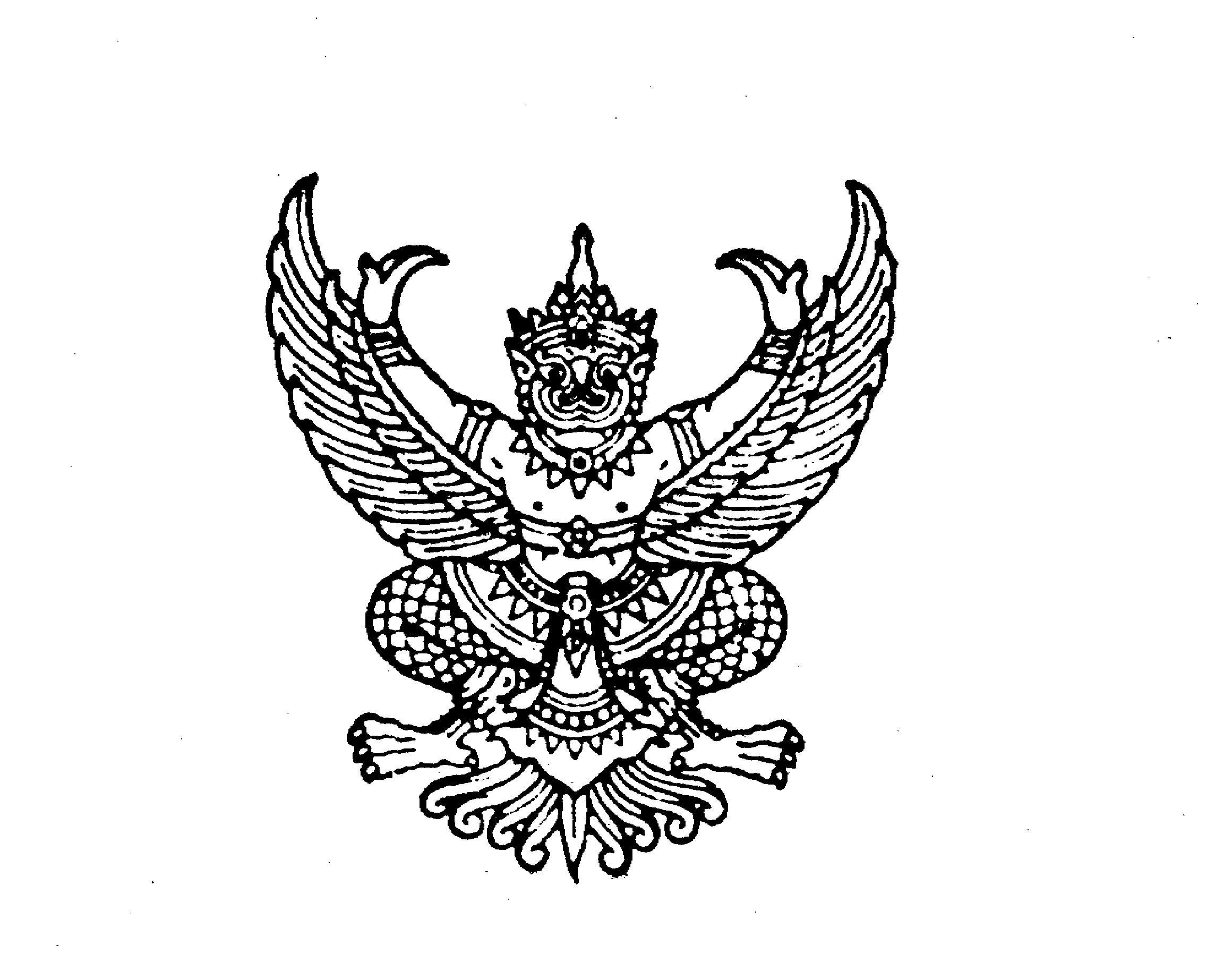 	๘    สิงหาคม    ๒๕๖๓เรื่อง    ขอความอนุเคราะห์วิทยากร เรียน    คณบดีวิทยาลัยน่าน มหาวิทยาลัยราชภัฏอุตรดิตถ์อ้างถึง  หนังสือ............................. ที่ นน ๕๑๐๐๕/๓๙ ลงวันที่ ๘ มกราคม ๒๕๖๓   (ถ้ามี)สิ่งที่ส่งมาด้วย	กำหนดการและแบบตอบรับ   จำนวน ๑ ฉบับ  (ถ้ามี)ด้วยมหาวิทยาลัยเทคโนโลยีราชมงคลล้านนา น่าน ได้กำหนดจัดกิจกรรมแลกเปลี่ยนเรียนรู้
ในองค์กร (Knowledge management: KM) เรื่อง เรื่อง การจัดการเรียนการสอนที่เน้นผลลัพธ์การเรียนรู้ตามเกณฑ์มาตรฐานของหลักสูตร   มีคณาจารย์เข้าร่วมกิจกรรม จำนวน ๒๐ คน  โดยจัดขึ้นในวันศุกร์ที่ 
๒๘ สิงหาคม ๒๕๖๓  เวลา ๐๙.๐๐ – ๑๕.๐๐ น. ณ ห้องประชุมชมพูภูคา๑  อาคารกองบริหารทรัพยากร  มหาวิทยาลัยเทคโนโลยีราชมงคลล้านนา น่าน 	มหาวิทยาลัยเทคโนโลยีราชมงคลล้านนา น่าน จึงขอความอนุเคราะห์วิทยากร คือ อาจารย์พลกฤต รักจุล ประธานหลักสูตรบริหารธุรกิจ  สาขาวิชาการจัดการ  วิทยาลัยน่าน มหาวิทยาลัยราชภัฏอุตรดิตถ์   ซึ่งเป็นผู้ที่มีความรู้ ความสามารถ ในเรื่องการจัดการเรียนการสอนที่เน้นผลลัพธ์การเรียนรู้ตามเกณฑ์มาตรฐานของหลักสูตรเป็นอย่างดี  และโปรดแจ้งหนังสือตอบรับให้ทางมหาวิทยาลัยฯ  ทราบภายในวันจันทร์ที่  ๒๔  สิงหาคม  ๒๕๖๓  ด้วย จักขอบพระคุณยิ่ง	  ขอแสดงความนับถือ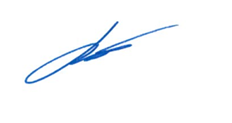 


(ผู้ช่วยศาสตราจารย์ประสงค์  เหลี่ยมโสภณ)ผู้ช่วยอธิการบดี  ปฏิบัติราชการแทน
ผู้ปฏิบัติหน้าที่อธิการบดีมหาวิทยาลัยเทคโนโลยีราชมงคลล้านนา
งานประกันคุณภาพการศึกษา โทร. ๐ ๕๔๗๑ ๐๒๕๙  ต่อ  ๗๒๕๓โทรสาร. (ถ้ามี)
ไปรษณีย์อิเล็กทรอนิกส์ (ถ้ามี) 